FICHE QUESTION CHS-CTFICHE QUESTION CHS-CTFICHE QUESTION CHS-CTDate de la visite : 15/06/2015Atelier : Bat CAtelier : Bat CSecteur : Secteur : Secteur : Risque (s) : ACCIDENT+ CONDITIONS DE TRAVAILRisque (s) : ACCIDENT+ CONDITIONS DE TRAVAILRisque (s) : ACCIDENT+ CONDITIONS DE TRAVAIL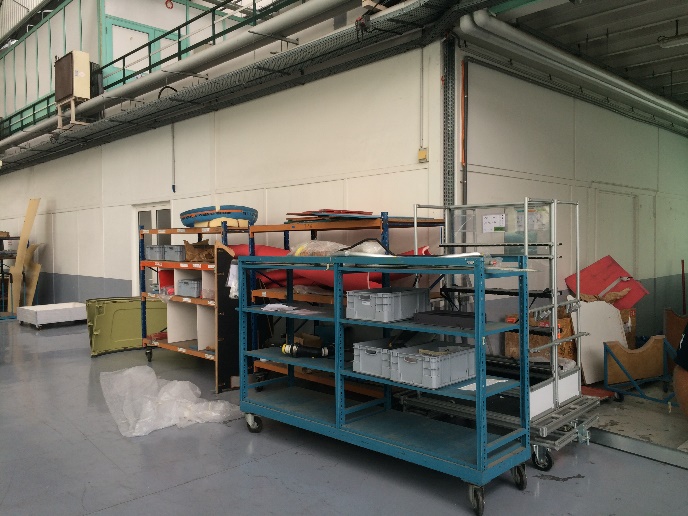 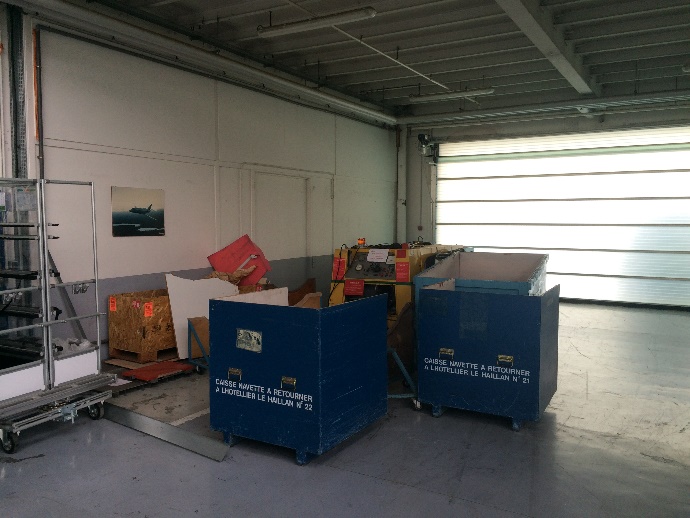 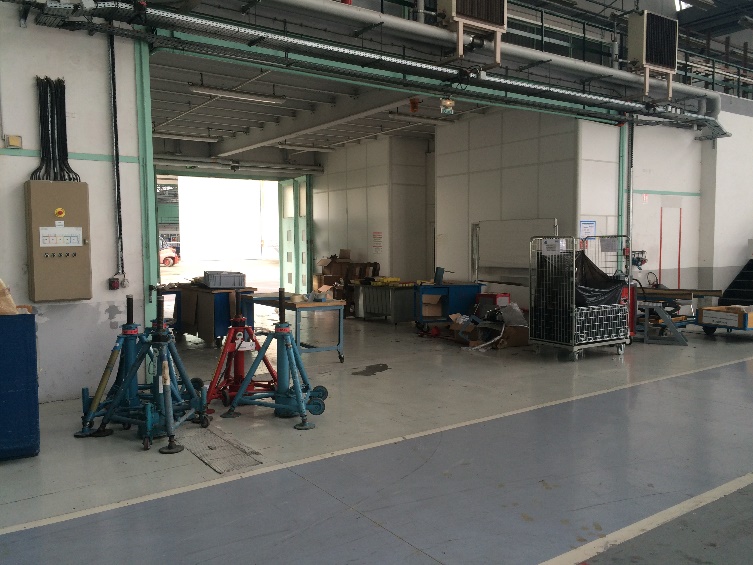 Mesures de prévention proposées : Ranger la zone et la maintenir en état.Mesures de prévention proposées : Ranger la zone et la maintenir en état.Mesures de prévention proposées : Ranger la zone et la maintenir en état.Actions  direction :Actions  direction :ACASDélai :